MISS. PRERNA RAMNATH MODAK                                                                         Rashtrapita Mahatma Gandhi Arts,                                                                            Commerce and Science College, Saoli                                     :9822577413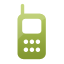 Personal Information:Full Name:                               Miss Prerna Ramnath ModakDate of Birth:                           05/10/1979Address:                                   Rashtrapita Mahatma Gandhi Arts, Commerce and Science                                                  College, SaoliMobile Number:                        9822577413Email Address:                          prm5101979@gmail.comJob Details:Current Designation:                  Head department of Physics (Assistant Professor)Date of Appointment:                 29/7/2013Type of Approval:                      RegularSubject for which Approval is granted by University:                PhysicsTeaching Experience:                 7 YearsEducational Qualifications:Qualification:                             M.Sc [Physics], NET, Ph.D Topic of Ph. D:                          Investigation of Conducting Polymer Graphene                                                     Nanocomposites for Electromagnetic    Interference                                                     ShieldingArea of Research:                       NanocompositesDetails of Paper Publications in conferences:Study On A.C. Electrical Conductivity Of Carbon Nanotube Reinforced Polyaniline Nanocomposites. (From 225-228), Proceeding of national conference on synthesis and applications of Noval Materials (NCSANM-2013)ISSN:2229-4554, P. Modak, D.V. Nandanwar, S.B. Kondawar, S.F. DhakatePreperation And Charecterisation Of Polianilyne (PANI) In The Form Of Emeraldine/Multiwalled Carbon Nanotube(MWCNT) Nanocomposite.(From 216-218), Proceeding of national conference on synthesis and applications of Noval Materials (NCSANM-2013)ISSN:2229-4554, P. Modak, D.V. Nandanwar,S.B. Kondawar, S.F. Dhakate.EMI Shielding Behaviour of Nanocomposites Based on Intrinsically Conducting Polymers/Graphene, Proceeding of national conference on Advanced Materials(NCAM-2014), P.R.Modak, D. Nandanwar, Details of Paper Publications in Journals:Electromagnetic Interference Sheilding Of Multiwalled Carbon Nanotubes/ Polyaniline Nanocomposites. (From 774-782, January 2014, Issue-2, Volume-1), International Journal Of Researches In Biosciences , Agriculture And Technology ISSN:2347-517x, P. Modak, D.V. Nandanwar, S.B. Kondawar, S.F. DhakateSynthesis and characterization of conducting polyaniline/graphene nanocomposites for electromagnetic interference shielding, Procedia Materials Science, 10 ( 2015) 588 – 594,  DOI:  10.1016/j.mspro.2015.06.010, Prerna Modak, Subhash B. Kondawar, D.V. Nandanwar.A review on graphene and its derivatives based polymer nanocomposites for electromagnetic interference shielding,  International Journal of Advances in Science Engineering and Technology, ISSN: 2321-9009 Special Issue-1, June-2015, 212-214, Prerna Modak, D.V. Nandanwar.Study of Specific Capacitance, Electrical Conductivity and Mechanical Strength of Polyaniline–(Derivatives Of) Graphene Nanocomposites, International Journal of Research in Biosciences and Agriculture Technology,(2015),ISSUE 2,114-118, 2347-517X, Prerna Modak, Deoram Nandanwar, Subhash Kondawar and Dilip Badwaik.Conducting Polypyrrole/Graphene Nanocomposites as Potential Electromagnetic Interference Shielding Materials in the Ku-band, Journal of Physical Science, Vol. 27(3), 137–157, 2016, Prerna Ramnath Modak, Deoram Vithoba Nandanwar and Subhash Baburao Kondawar.Improved Transport Properties of Polyaniline/Graphene Nanocomposites, BIONANO FRONTIER Print ISSN 0974-0678, Online : 2320-9593,www.bionanofrontier.org,154-157, Prerna R. Modak, Subhash B. Kondawar, Deoram V. Nandanwar.Transport Properties of Polypyrrole/Graphene Nanocomposites, IJSRST | Volume 4 | Issue 3 | Print ISSN: 2395-6011 | Online ISSN: 2395-602X, Prerna R. Modak, Subhash B. Kondawar, Deoram V. Nandanwar. Electromagnetic interference shielding performance of polyanilne graphene nanocomposites in ku band, International journal of current engineering and scientific research,vol. 6, issue 1, 604-611, Prerna R. Modak, Subhash B. Kondawar, Deoram V. Nandanwar.Electromagnetic Interference Shielding Effectiveness of Graphene Based Conducting Polymer Nanocomposites, Springer Proceedings in Physics book series (SPPHY, volume 242)  pp 31-40, Prerna R Modak, Deoram V Nandanwar, Subhash B KondawarDetails of Book/Chapter Publications:Chapter- Theory of EMI Shielding, Elsevier- Materials for Potential EMI Shielding Applications:Processing, Properties and Current Trends, J. Kuruvilla, W.Runcy, G.Gejo, Prerna R. Modak, Subhash Kondawar, 2019.Book- Elements of Statistical and Thermodynamic Physics, Sai Jyoti Publication, Prerna Modak, Nahid Beig, 2019.Details of Paper Presentation:Paper presented- “Electromagnetic Interference Shielding Effectiveness of Graphene Based Conducting Polymer Nanocomposites” in NAC in TaiwanPaper presented- “Investigation of Conducting Polymer Graphene Nanocomposites for Electromagnetic Interference Shielding” in Indo-Japan Workshop organised by National Physical Laboratory, Delhi.Extra-curricular Work:Member in IQACMember in Cultural CommitteeNPTEL online Certificate course on structural Analysis of NanomaterialsJoint Chief  Supervisor of University Exam